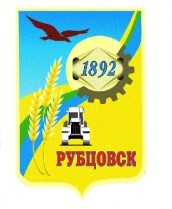 Администрация города РубцовскаАлтайского краяПОСТАНОВЛЕНИЕ25.08.2020 № 2073                                  (с  изменениями, внесенными постановлением Администрации города Рубцовска Алтайского края от 19.04.2023 №1224)Об утверждении Положения о правовом отделе Администрации города РубцовскаАлтайского краяНа основании части 3 статьи 53 Устава муниципального образования город Рубцовск Алтайского края, ПОСТАНОВЛЯЮ:1. Утвердить Положение о правовом отделе Администрации города Рубцовска Алтайского края (приложение).2. Признать утратившим силу  постановление города Рубцовска Алтайского края от 26.06.2012 № 3012 «Об утверждении Положения о правовом отделе Администрации города Рубцовска Алтайского края».3. Разместить настоящее постановление на официальном сайте Администрации города Рубцовска Алтайского края в информационно-телекоммуникационной сети «Интернет».4.   Настоящее постановление вступает в силу с момента подписания.5.  Контроль  за  исполнением настоящего постановления оставляю за собой.Глава города Рубцовска                                                                      Д.З. Фельдман                                    Приложение                                     к постановлению
                                    Администрации города                                    Рубцовска Алтайского края
                                    25.08.2020 № 2073Положениео правовом отделе Администрации города Рубцовска Алтайского края(с  изменениями, внесенными постановлением Администрациигорода Рубцовска Алтайского края от 19.04.2023 №1224)                                                1. Общие положения1.1. Для осуществления правовой работы в Администрации города Рубцовска Алтайского края (далее – Администрация города) создан правовой отдел Администрации города Рубцовска (далее по тексту – правовой отдел), являющийся  функциональным органом Администрации города, не наделённым статусом юридического лица и осуществляющий свою деятельность на основании Положения о правовом  отделе, утверждаемом постановлением Администрации города Рубцовска Алтайского края. Правовой отдел находится в непосредственном подчинении Главы  города Рубцовска (далее – Глава города).Полное наименование отдела: правовой отдел Администрации города Рубцовска Алтайского края.Сокращенное наименование отдела: правовой отдел Администрации города Рубцовска.1.2. Начальник правового отдела назначается на должность и освобождается от должности Главой  города распоряжением Администрации города и находится в непосредственном подчинении Главы   города.1.3. На должность начальника правового отдела назначаются лица, имеющие высшее юридическое образование без предъявления требований к стажу.На должность заместителя начальника правового отдела  назначаются лица, имеющие высшее юридическое образование без предъявления требований к стажу.На должности специалистов – юрисконсультов правового отдела старших и младших должностей муниципальной службы  назначаются лица, имеющие  профессиональное юридическое образование без предъявления требований к стажу.На должность делопроизводителя правового отдела принимаются лица, имеющие начальное профессиональное образование без предъявления требований к стажу работы или среднее (полное) общее образование и специальную подготовку по установленной программе без предъявления требований к стажу работы.На должность специалиста по работе с документами правового отдела принимаются лица, имеющие начальное профессиональное образование без предъявления требований к стажу работы или среднее (полное) общее образование и специальную подготовку по установленной программе без предъявления требований к стажу работы.(пункт 1.3 дополнен частью пятой. В редакции постановления от 19.04.2023 № 1224)   1.4. Работники правового отдела, замещающие должности муниципальной службы обязаны соблюдать запреты и ограничения, установленные действующим законодательством.1.5.Основной задачей правового отдела является укрепление законности в деятельности Администрации города Рубцовска Алтайского края и ее отраслевых  (функциональных) органов.	  1.6. При осуществлении своей деятельности правовой отдел руководствуется Конституцией РФ, федеральными конституционными, федеральными законами Российской Федерации, указами и распоряжениями Президента Российской Федерации, постановлениями и распоряжениями Правительства Российской Федерации, актами министерств и ведомств, принятыми в пределах их компетенции, законами  и иными нормативными правовыми и правовыми актами Алтайского края, правовыми актами органов местного самоуправления муниципального образования  город Рубцовск Алтайского края. 	 	1.7. В состав правового отдела входят начальник отдела, заместители начальника отдела, главные специалисты - главные юрисконсульты, ведущие специалисты - ведущие юрисконсульты, специалисты – юрисконсульты 1 категории,  специалист по работе с документами, делопроизводитель, в том числе работники, осуществляющие обеспечение деятельности Административной комиссии при Администрации города Рубцовска.	(пункт 1.7 в ред. постановления от 19.04.2023 № 1224):                           2.Функции, права правового отдела       2.1. К функциям правового отдела относятся:	2.1.1. осуществление контроля за обеспечением соблюдения действующего законодательства отраслевыми (функциональными) органами Администрации города;	защита прав и законных интересов Главы города Рубцовска и Администрации города   в судах общей юрисдикции, арбитражных судах, прокуратуре, полиции, других правоохранительных органах, Федеральной службе судебных приставов, налоговых органах, Федеральной службе по надзору в сфере защиты прав потребителей и благополучия человека, Федеральных органах регистрационной службы и иных государственных органах и организациях, в Федеральной антимонопольной службе, иных органах и  организациях по гражданским, административным, уголовным, делам об  административных правонарушениях  и иным делам; пропаганда законодательства, оказание методической помощи в изучении действующего законодательства работниками Администрации города;проверка на соответствие требованиям действующего  законодательства проектов постановлений и распоряжений Главы  города Рубцовска и Администрации города, подготовка в случае необходимости по ним заключений, а так же их согласование;       2.1.5. проверка  на соответствие требованиям  действующего законодательства проектов решений Рубцовского городского Совета депутатов  Алтайского края, подготовка в случае необходимости по ним заключений, а так же их согласование;проведение антикоррупционной экспертизы нормативных правовых актов и проектов нормативных правовых актов принимаемых  Главой города Рубцовска и Администрацией города;	координация   работы с прокуратурой города Рубцовска в части  организации рассмотрения протестов, представлений, предостережений, требований, антикоррупционных заключений прокурора;	     2.1.8.	 участие в подготовке по поручению Главы  города ответов на обращения предприятий, учреждений, организаций, граждан, требующих консультаций по правовым вопросам;   2.1.9. оказание юридической помощи и участие в работе комиссий, рабочих групп, создаваемых Главой города Рубцовска и  Администрацией города; 	   2.1.10. организация хранения материалов по делам, по которым работники отдела участвовали в судебных заседаниях;	   2.1.11. включение  нормативных правовых актов, принимаемых Главой города Рубцовска и Администрацией города в регистр муниципальных нормативных правовых актов Алтайского края;		 2.1.12. подготовка по поручению Главы города Рубцовска  проектов постановлений и распоряжений Главы города Рубцовска, проектов постановлений и распоряжений Администрации города Рубцовска;	   2.1.13. подготовка по поручению Главы города Рубцовска проектов решений Рубцовского городского Совета депутатов Алтайского края для внесения их Главой города Рубцовска в порядке правотворческой инициативы;	   2.1.14. подготовка предложений о приостановлении действия, отмене. признании утратившими силу  правовых актов, принимаемых Администрацией города;  2.1.15. подготовка, подписание и предъявление по поручению Главы  города  в суды исковых заявлений, заявлений, жалоб,  а также требований о признании недействительными  полностью или в части актов органов государственной власти, предприятий, учреждений, организаций, нарушающих права и законные интересы граждан, проживающих на территории муниципального образования город Рубцовск Алтайского края, а так же права и законные интересы  Администрации города;  2.1.16. обжалование актов судов и иных органов и должностных лиц.	  2.2. Правовой отдел имеет право:   2.2.1.	запрашивать и получать в установленном порядке от управлений, комитетов, отделов, служб Администрации города, должностных лиц предприятий, учреждений, организаций, находящихся на территории муниципального образования город Рубцовска Алтайского края, справки,   расчеты   и  другие документы и сведения, необходимые для исполнения своих полномочий;	2.2.2. участвовать в заседаниях, совещаниях  проводимых Главой города Рубцовска и Администрацией города; 	2.2.3. 	участвовать в подготовке и осуществлении проводимых Главой города Рубцовска и Администрацией города мероприятий по соблюдению законности;	2.2.4. 	привлекать руководителей и других специалистов управлений, комитетов, служб, отделов Администрации города для совместной работы по подготовке проектов муниципальных правовых актов и других  документов и составления заключений и обоснований по ним; 	2.2.5. возложение на правовой отдел Администрации города обязанностей, не предусмотренных настоящим положением или не относящихся к правовой работе, не допускается.3. Руководство правовым  отделом		3.1.	Правовой отдел возглавляет начальник.	3.2.	 Начальник правового отдела имеет
право: 	3.2.1. по письменному или устному поручению Главы города давать указания и поручения обязательные для исполнения  всеми руководителями отраслевых (функциональных) органов Администрации города Рубцовска Алтайского края;	3.2.2. в пределах своей компетенции давать письменные и устные указания и поручения, издавать приказы обязательные для исполнения всеми работниками правового  отдела;	(подпункт  3.2.2  пункта 3.2 в редакции постановления от 19.04.2023 № 1224)	3.2.3.представлять  правовой отдел во взаимоотношениях с другими отраслевыми (функциональными) органами Администрации города Рубцовска Алтайского края;	3.2.4. вносить в установленном порядке на рассмотрение Главы города вопросы, отнесенные к компетенции отдела;	3.2.5. распределять должностные обязанности между работниками правового отдела, согласовывать  должностные инструкции работников правового отдела, представлять Главе города  должностные инструкции работников правового отдела для утверждения;	3.2.6. вносить  предложения Главе  города  по применению мер поощрения и дисциплинарных взысканий  к работникам правового отдела.		3.3.  Начальник правового отдела обязан соблюдать запреты и ограничения,  установленные действующим законодательством.4. Ответственность за выполнение возложенных на  правовой отдел функций		 4.1. Начальник правового отдела несет персональную ответственность за выполнение возложенных на  правовой отдел функций.Все работники правового отдела несут персональную ответственность за неисполнение или ненадлежащее исполнение должностных обязанностей и поручений Главы города, начальника отдела.     4.3.  Начальник правового отдела и   специалисты - юрисконсульты правового отдела, замещающие  ведущие, старшие и младшие должности муниципальной службы, обеспечивают соответствие согласуемых ими проектов документов действующему законодательству. 	В случае несоответствия действующему законодательству представляемых на подпись Главе  города  проектов муниципальных правовых актов, иных документов начальник отдела и (или) специалисты – юрисконсульты правового отдела,  дают соответствующее заключение  о несоответствии муниципального правового акта, иного документа действующему законодательству с предложением о законном порядке разрешения рассматриваемых вопросов.  Работники правового отдела не несут ответственность за юридические последствия при вступлении в силу муниципальных правовых актов, на которые начальником и (или) специалистами – юрисконсультами правового отдела  даны заключения о несоответствии  этих проектов муниципальных правовых актов, иных документов действующему законодательству. И.о. начальника отдела
по организации управления 
и работе с обращениямиАдминистрации города Рубцовска                                                      Н.В. Гребнева